Parametric IntegrationFind  between  and , for the parametric equations below…Integration becomes…Now try these…Find  between  and , for  and .Find  between  and , for the parametric equations below…Find the area bounded by the x-axis and the curve with parametric equations below between .Find the positive integral bounded by the x-axis and the curve with parametric equations below…The trajectory of a ball thrown from the top of a tower is modelled by the parametric equations  and .  Find the area of the region underneath the flight of the ball.Answers = 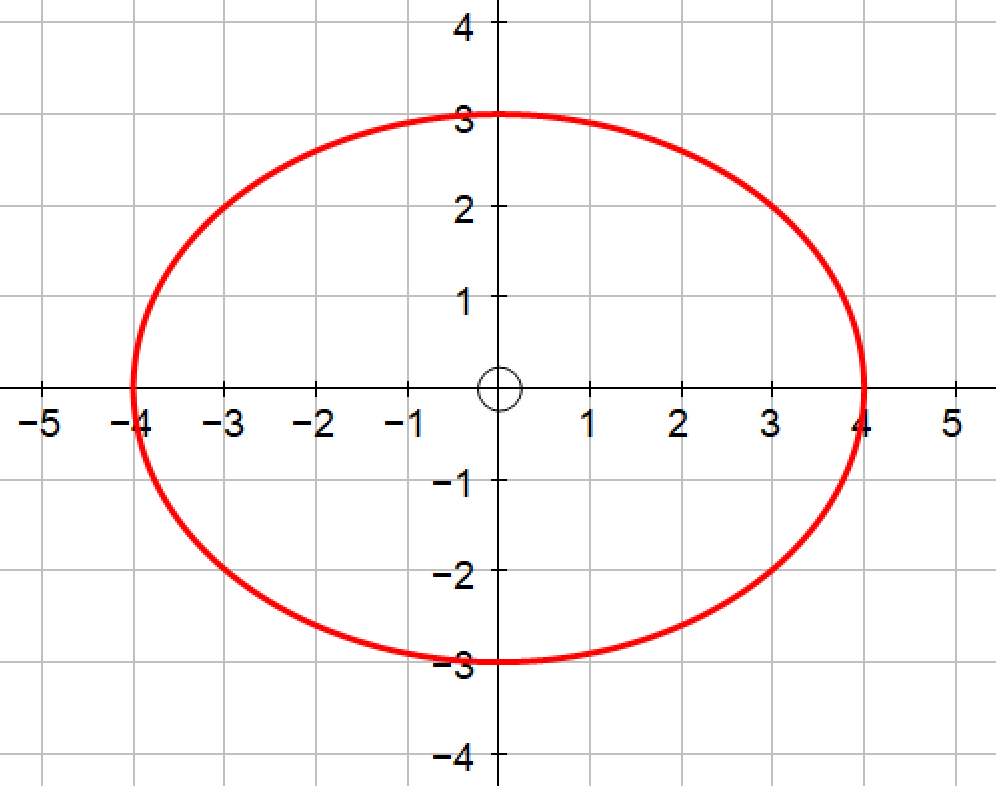  	.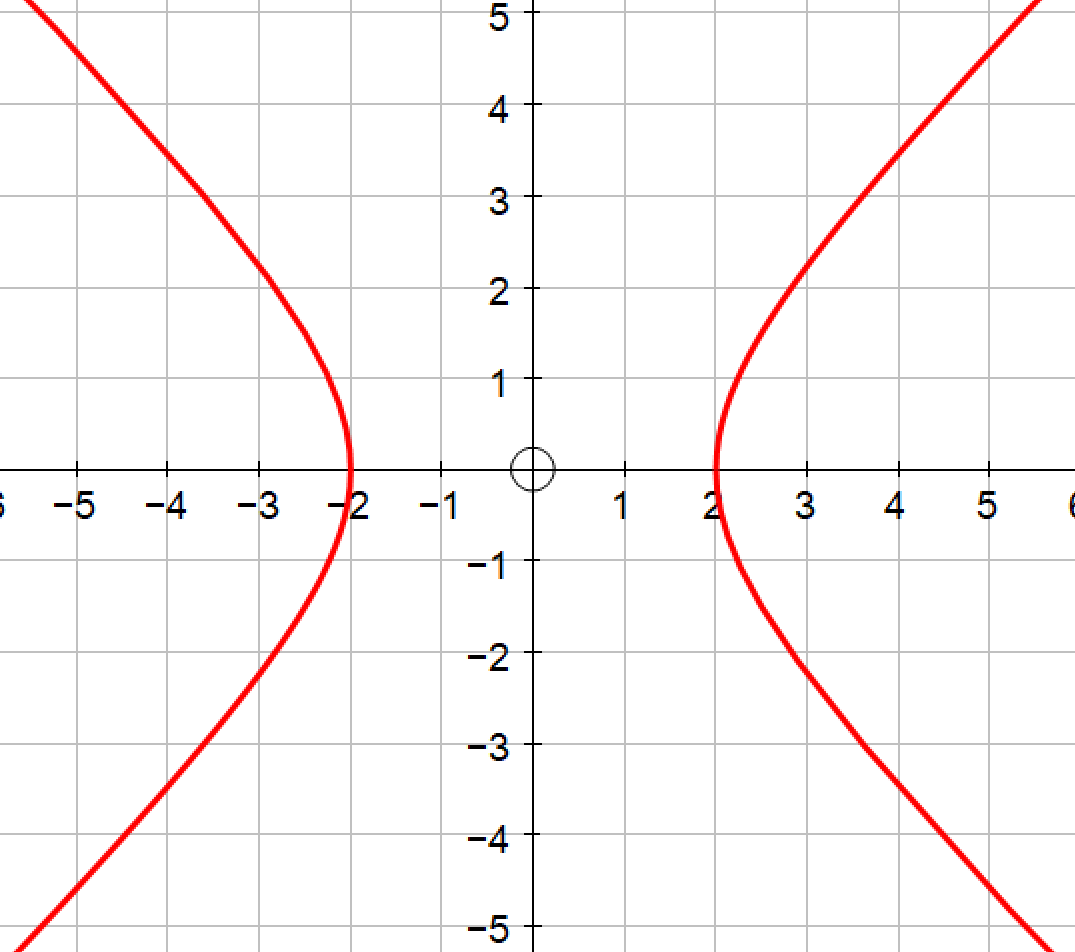 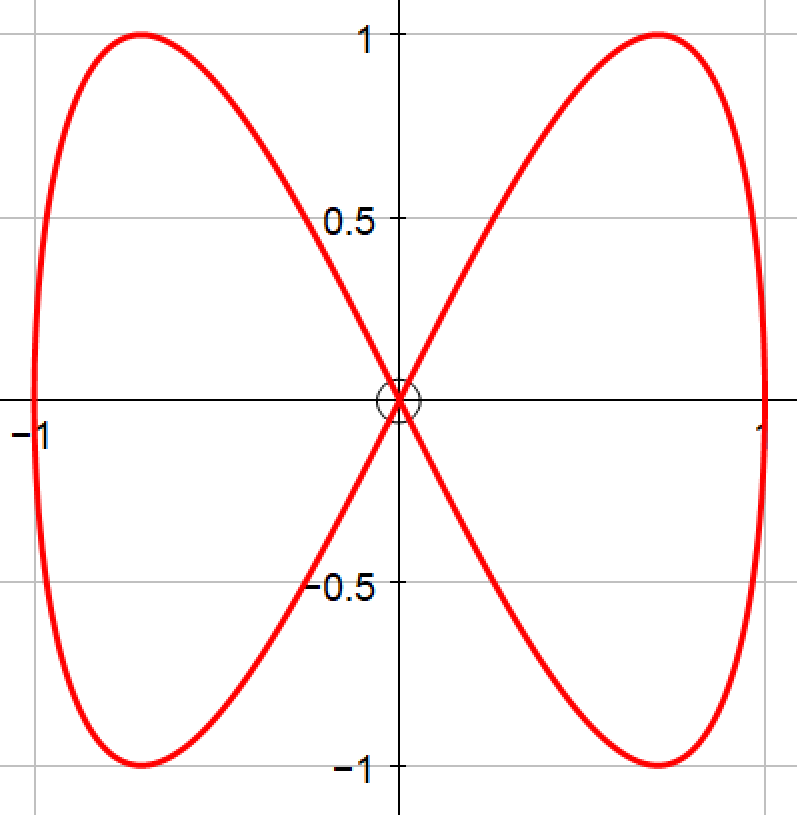 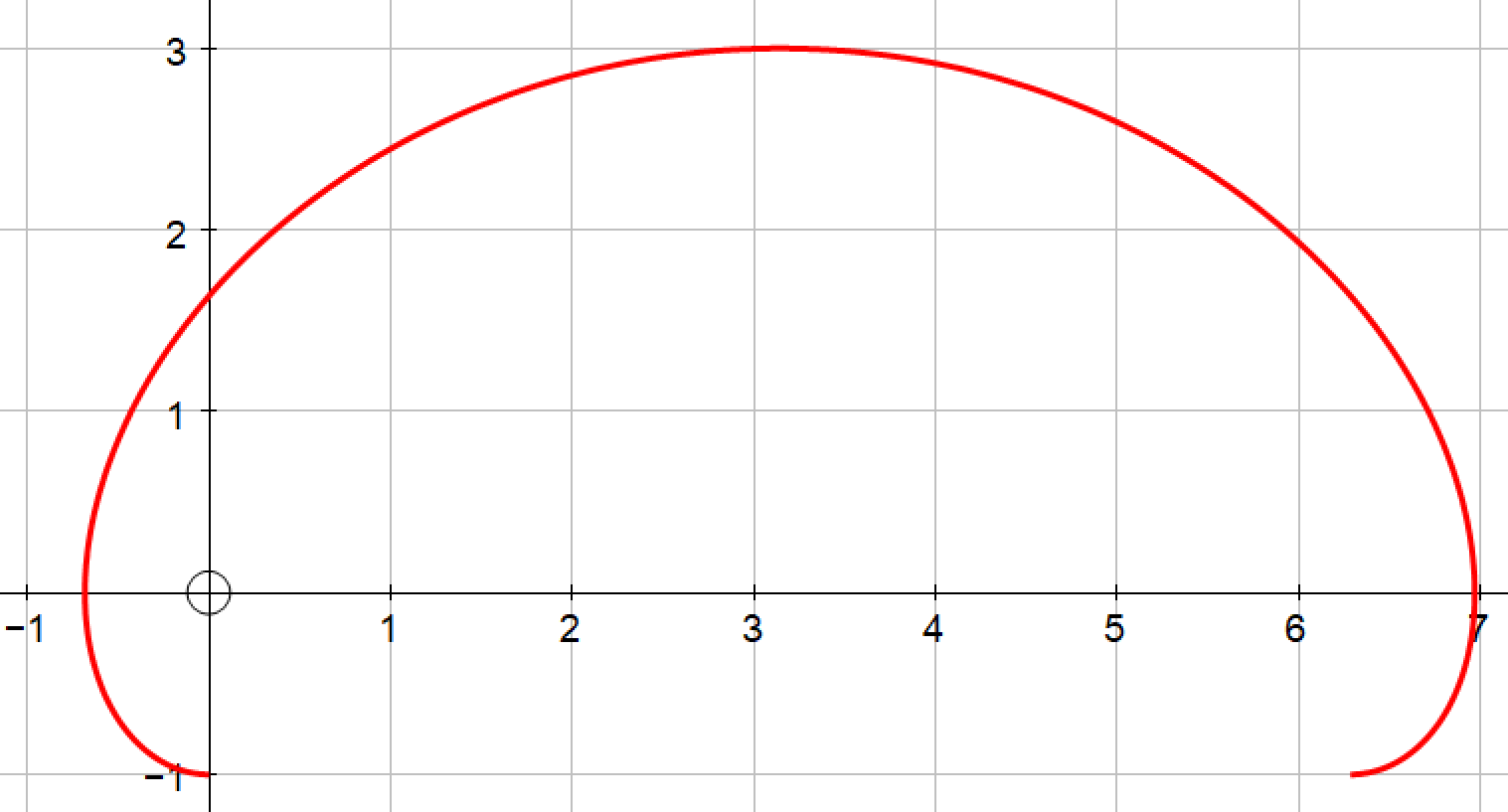 